EKEOGU IZUCHUKWU 17/ENG04/019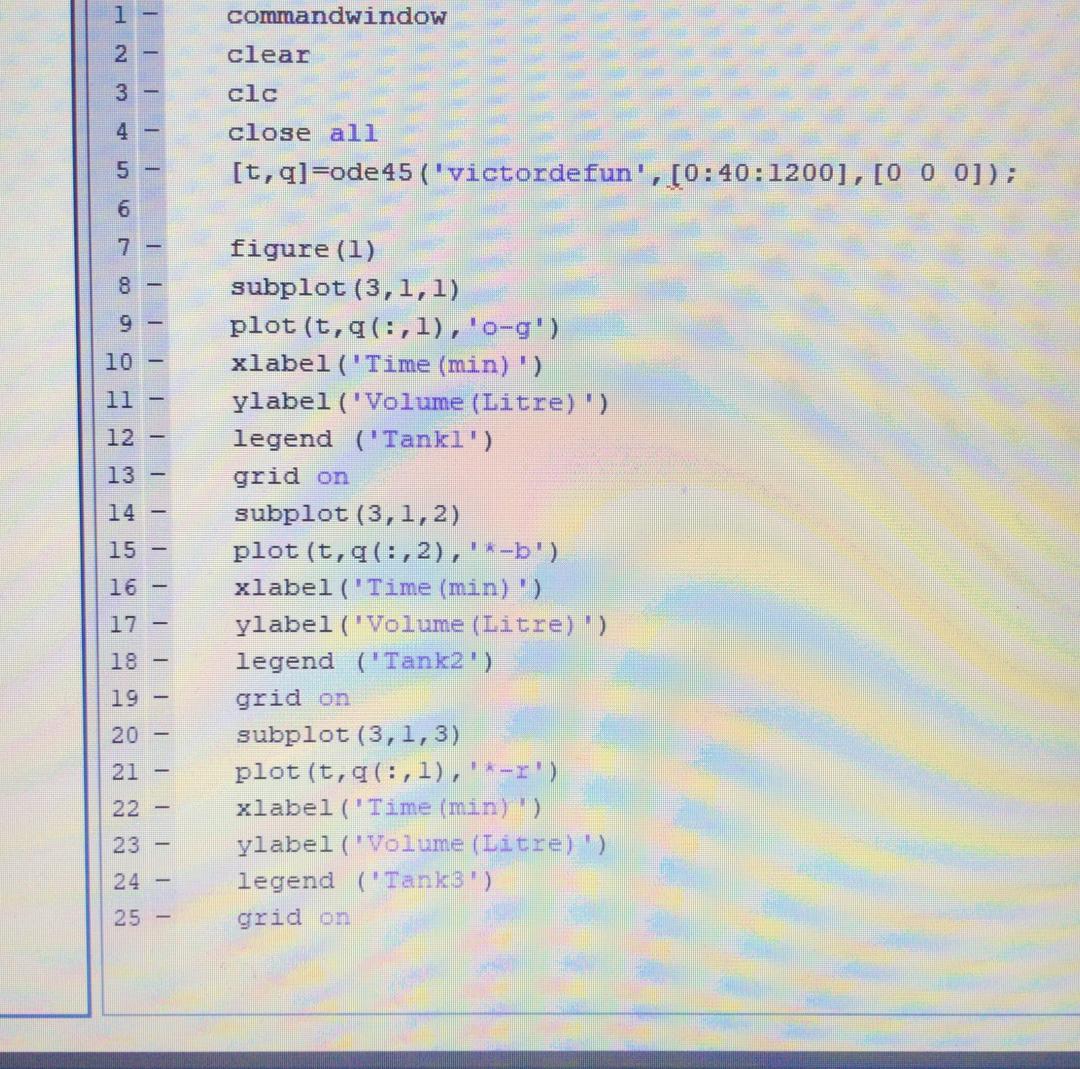 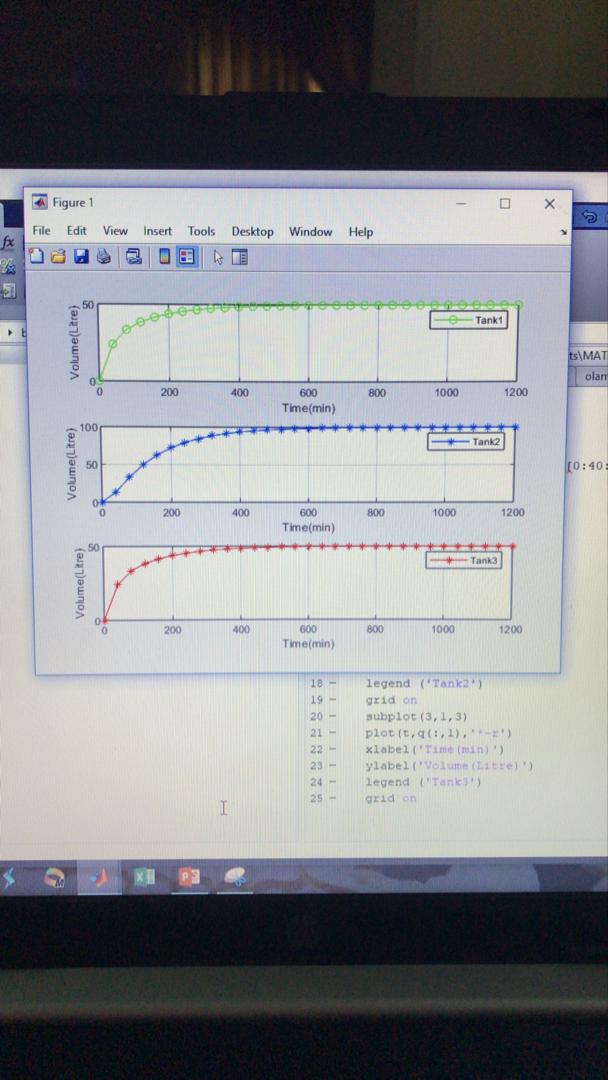 